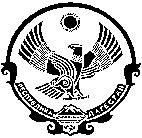 РЕСПУБЛИКА ДАГЕСТАНМУНИЦИПАЛЬНОЕ ОБРАЗОВАНИЕ«СЕЛО КАРАБАГЛЫ» ТАРУМОВСКОГО РАЙОНАСОБРАНИЕ ДЕПУТАТОВ СЕЛЬСКОГО ПОСЕЛЕНИЯ                       368886, Республика Дагестан, Тарумовский район, с. Карабаглы, ул. Новая – 4. karabagl2014@mail.ru  29.12.2015г.                                                                                       с. Карабаглы                                                        Р  Е  Ш  Е  Н  И  Е  № 11Об утверждении муниципальной целевой программы «Развитие и поддержка малого и среднего предпринимательства в МО «село Карабаглы» Тарумовского района РД на 2015-2017 годы»	В соответствии с Федеральным законом от 24.07.2007 №209-ФЗ «О развитии малого и среднего предпринимательства в Российской Федерации» и Уставом МО «село Карабаглы», в целях дальнейшего развития малого и среднего предпринимательства в муниципальном образовании «село Карабаглы» и повышения социально-экономической эффективности его деятельности, Совет депутатов Карабаглинского сельского поселения

                                                           Р Е Ш И Л :Утвердить прилагаемую муниципальную программу «Развитие и поддержка малого и среднего предпринимательства в МО «село Карабаглы» Тарумовского района РД на 2015-2017 годы» (далее - Программа).Контроль за исполнением настоящего решения оставляю за                    собой.          Председатель сельского              Собрания депутатов                                                                         Капиев В.А.Приложение 
к Решению Собрания 
депутатов сельского поселения    «село Карабаглы»    
от 29 декабря 2015 г. №11Муниципальная целевая программа«Развитие и поддержка малого и среднего предпринимательства в   МО «село Карабаглы» Тарумовского района РД на 2015-2017 годы»Паспорт программыВведение	Развитие малого и среднего предпринимательства и переход его качественно новый уровень участия в формировании экономики сельского поселения требуют существенного расширения возможностей для субъектов малого и среднего предпринимательства в вопросах обеспечения финансовыми ресурсами и имущественной поддержкой, необходимой для осуществления хозяйственной деятельности.	Малый и средний бизнес сельского поселения должен стать одной из движущих сил в решении задач социального и экономического развития сельского поселения.	Однако процесс принятия обоснованных решений по поддержке и созданию благоприятных условий для дальнейшего развития малого и среднего предпринимательства затрудняется отсутствием оперативной экономико-статистической информации.Программный подход позволяет проводить планомерную работу по улучшению делового предпринимательского климата в сельском поселении, осуществлять мониторинг влияния программных мероприятий на динамику развития субъектов малого и среднего предпринимательства по всем видам экономической деятельности, контролировать достижения намеченных результатов.3. Цели и задачи ПрограммыЦель Программы - обеспечение благоприятных условий для организации и устойчивой деятельности субъектов малого и среднего предпринимательства, повышения экономической и социальной эффективности их деятельности, дальнейшее развитие сферы производства товаров и услуг, стабилизация и рост налоговых поступлений в бюджет сельского поселения, рост численности занятых в сфере малого и среднего предпринимательства, создание новых рабочих мест.	Для достижения поставленных целей и обеспечения результатов их реализации, а также исходя из объективных потребностей малого и среднего предпринимательства сельского поселения, необходимо решение следующих задач:	-	улучшение стартовых условий для предпринимательской деятельности;	-	развитие инфраструктуры поддержки малого и среднего предпринимательства;	-	совершенствование нормативной правовой базы и правового обеспечения предпринимательской деятельности;	-	содействие в устранении административных барьеров и препятствий, сдерживающих развитие малого и среднего предпринимательства;	-	проведение территориальной политики для развития субъектов малого и среднего предпринимательства;	-	развитие деловой активности населения сельского поселения за счет повышения интереса к предпринимательской деятельности.	Решение этих задач будет обеспечено путем реализации комплекса нормативных правовых, организационных мер по основным направлениям.4.	Основные приоритетные направления деятельности малого и среднего предпринимательства	В целях стимулирования дальнейшего развития малого и среднего предпринимательства и оказания ему поддержки со стороны органов местного самоуправления определены следующие приоритетные для сельского поселения виды деятельности:- производство продовольствия и товаров народного потребления, развитие промыслов;- производство и переработка сельскохозяйственной продукции;- производство строительных материалов;- предоставление бытовых, транспортных услуг населению;Содействие развитию этих направлений положительно повлияет на повышение качества жизни населения сельского поселения.5. Основные направления совершенствования политики органов местного самоуправления развития и поддержки малого и среднего предпринимательства	Структура разработанных мероприятий, представленная следующими разделами, обеспечивает преемственность развития уже имеющейся системы государственной поддержки малого бизнеса, посредством которой реализуется политика органов местного самоуправления:1) нормативно-правовое, аналитическое и организационное обеспечение малого и среднего предпринимательства.Раздел включает мероприятия по совершенствованию действующей нормативной правовой базы, регулирующей деятельность малого и среднего предпринимательства; ведение реестра субъектов малого и среднего предпринимательства- получателей государственной поддержки, а также мероприятия, способствующие формированию позитивного общественного мнения о предпринимательстве и пропаганде его социальной значимости;2)	повышение конкурентоспособности субъектов малого и среднего предпринимательства.	Раздел включает мероприятия по содействию субъектам малого и среднего предпринимательства в области инноваций и производственной деятельности, а также повышению квалификации кадров в малом и среднем бизнесе;содействие сокращению административных барьеров в развитии предпринимательства.	Раздел включает комплекс мероприятий по проведению мониторинга административных препятствий для развития малого и среднего предпринимательства, организация совещаний, «круглых столов» по проблемным вопросам, обеспечению работы «телефона доверия» и другие;содействие системе финансовой поддержки малого и среднего предпринимательства.5)	содействие системе имущественной поддержки малого и среднего предпринимательства.Раздел включает мероприятия по расширению возможностей и упрощению доступа субъектов малого и среднего предпринимательства к муниципальному имуществу посредством развития и совершенствования форм предоставления имущества в аренду всем субъектам малого и среднего предпринимательства.Ожидаемые результатыРеализация мероприятий программы развития и поддержки малого и среднего предпринимательства в сельском поселении  позволит увеличить количество субъектов малого и среднего предпринимательства, создать новые рабочие места, сформировать благоприятный инвестиционный и предпринимательский климат, увеличить приток инвестиций, повысить качество сервиса, оказываемого субъектами предпринимательской деятельности населению сельского поселения, расширить наименование услуг.	Осуществление мероприятий Программы позволит сохранить и укрепить систему традиционных ежегодных акций предпринимателей и мероприятий (Дни предпринимателя, смотры-конкурсы), повысить эффективность работы по экономическому просвещению населения, обеспечить регулярное информирование населения об обстановке в сфере малого бизнеса через СМИ.Управление Программой и осуществление контроля за ее реализациейМуниципальным заказчиком Программы является администрация муниципального образования «село Карабаглы», которая организует ее выполнение и координирует взаимодействие исполнителей настоящее Программы.                          Приложение № 1МЕРОПРИЯТИЯпо развитию и поддержке малого и среднего предпринимательства вМО «село Карабаглы» Тарумовского  района РДна 2015-2017  годыНаименованиепрограммыМуниципальная целевая программа «Развитие и поддержка малого и среднего предпринимательства в  МО «село Карабаглы» Тарумовского района РД на 2015-2017 годы» (далее Программа)ЗаказчикПрограммыАдминистрация  муниципального образования «село Карабаглы»Основной разработчикПрограммыАдминистрация  муниципального образования «село Карабаглы» Тарумовского района РД (далее - администрация сельского поселения)Основание для разработки Программы- Федеральный закон от 24.07.2007 № 209-ФЗ «О развитии малого и среднего предпринимательства в Российской Федерации»;- Федеральный закон от 06.10.2003 №131-ФЗ «Об общих принципах организации местного самоуправления в Российской Федерации;- Устав МО «село Карабаглы»Основнаяцель Программы- создание системы муниципальной поддержки малому и среднему предпринимательству в целях обеспечения устойчивого развития и повышения социально-экономической эффективности его деятельности;- формирование условий, стимулирующих граждан к занятию предпринимательской деятельностью для повышения занятости населенияОсновные задачи Программы- совершенствование нормативно-правового поля, в котором осуществляется предпринимательская деятельность;- сокращение административных барьеров, сдерживающих развитие малого предпринимательства;- развитие малого предпринимательства в производственной и инновационной сферах;- оказание имущественной поддержки на муниципальном уровне;- содействие развитию инфраструктуры поддержки малого предпринимательства;- расширение возможностей информационного обеспечения малого предпринимательства;- поддержка выставочно-ярмарочной деятельности;- повышение качества и эффективности мер государственной поддержки на муниципальном уровне Сроки и этапы реализацииПрограммы2015-2017 годыОсновные мероприятия Программы-нормативно-правовое, аналитическое и организационное обеспечение малого и среднего предпринимательства;-повышение конкурентоспособности субъектов малого и среднего предпринимательства;- содействие сокращению административных барьеров в развитии предпринимательства;-совершенствование информационно-консультационной поддержкиОсновные целевые показатели Программы- прирост числа субъектов малого и среднего предпринимательства;- доля малых и средних предприятий в общем числе хозяйствующих субъектов поселения;- доля численности занятых в малом и среднем предпринимательстве в общей численности занятых в экономике селаОжидаемые конечные результаты- увеличение субъектов малого и среднего предпринимательства;- создание новых рабочих мест;- рост самозанятости населения;- формирование благоприятного инвестиционного и предпринимательского климата, увеличение притока инвестиций.Система организации контроля за исполнением ПрограммыПрограмма реализуется администрацией сельского поселения в тесном взаимодействии с федеральными органами государственной власти, администрацией Тарумовского муниципального района и при активном участии предпринимательских структурк муниципальной целевой программе«Развитие и поддержка малого и среднего предпринимательства в МО «село Карабаглы» Тарумовского  района РД на 2015-2017  годы»№п/пНаименование мероприятийОбъемы финан-сирова-ния (тыс.руб.)СрокИсполне-нияОтветственные исполнители121Участие администрации поселения в подготовке нормативно-правовых актов в сфере малого и среднего предпринимательстваПо меренеобходи-мостиАдминистрация сельского поселения2Ведение реестра субъектов малого и среднего предпринимательства сельского поселения – получателей поддержки2015-2017 г.г.Администрация сельского поселения3Содействие проведению ежегодного праздника «День предпринимателя» на территории села  1,52015-2017 г.г.Администрация сельского поселения (по согласованию)4Подготовка информационных материалов об опыте деятельности  лучших субъектов малого и среднего предпринимательства сельского  поселения для освещения его в газете «Рассвет»  1,02015-2017 г.г.Администрация сельского поселения (по согласованию)5Проведение совещаний, «круглых столов» по проблемным вопросам, препятствующим развитию предпринимательства2015-2017Администрация сельского поселения6Содействие по взаимоотношению и установлению контактов между субъектами предпринимательства, осуществляющих свою деятельность на территории сельского поселения2015-2017 г.г.Администрация сельского поселения (по согласованию)7Содействие в развитии сельско-хозяйственного производства:- поддержка начинающих фермеров- оказание содействия в создании снабженческо-сбытовых кооперативов- развитие и укрепление  малых форм хозяйствования2015-2017 г.г.Администрация сельского поселения